19. augusta 2018 o 14,00 hod.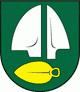 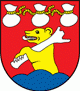 SILADICE – KRAKOVANYVážení športoví priatelia,dovoľte mi, aby som vás v mene výboru Telovýchovnej jednoty Družstevník Siladice pozval na prvý majstrovský futbalový zápas MEVASPORT Oblastných majstrovstiev na domácom trávniku v jesennej časti ročníka 2018/2019.Privítame u nás u nás hráčov, funkcionárov a fanúšikov futbalového mužstva FK Krakovany.V minulom kole naši futbalisti prehrali na ihrisku v Drahovciach 4:2, keď góly za naše mužstvo zaznamenali Marek Ertl a Martin Laurinec. Mužstvo z Krakovian hralo na domácom ihrisku s Križovanmi a vyhrali 2:0. Dorastenci odohrajú dohrávku v stredu 15.augusta 2018 o 18,00 hod. na súperovom ihrisku s OFK Bošany a dňa 18.augusta 2018 o 17,00 hod. odohrajú ďalší zápas na súperovom ihrisku s TJ Slovan Dolná Súča. Žiaci, pod hlavičkou Šulekovo, svoju súťaž ešte nezačali.Naši muži nastúpia pravdepodobne v tejto zostave :Lančarič M., Gábor,  Fančovič, Rau, Trnovec, Horváth A., Sekereš O., Laurinec, Mesároš, Maťaš, Ertl . Na striedanie sú pripravení Varga, Kupec, Lančarič F., Jakubec, Lančarič Ľ., Sekereš J., a Horváth M. Tréner mužstva je Daniel Rau. Zápas povedie ako hlavný rozhodca pán NikoličNa čiarach mu asistujú pán Gabriel a pán PastirákPrajeme vám príjemný športový zážitok v duchu fair play.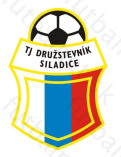 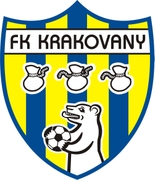 